ΘΕΜΑ: 	Βεβαίωση Ολοκλήρωσης Έργου «……………………………..», με κωδικό ΟΠΣ ΤΑ ………….. (Κωδικός ΠΔΕ ______), της Δράσης με ID 16xxx «…………..…» του Ταμείου Ανάκαμψης και Ανθεκτικότητας.Έχοντας υπόψη:Τα άρθρα 270 έως και 281 του ν. 4738/2020 «Ρύθμιση οφειλών και παροχή δεύτερης ευκαιρίας και άλλες διατάξεις» (Α΄207) και ιδίως το άρθρο 272 για την σύσταση στο Υπουργείο Οικονομικών της αυτοτελούς Ειδικής Υπηρεσίας Συντονισμού Ταμείου Ανάκαμψης.Τον ν. 4822/2021 «Κύρωση της Σύμβασης Χρηματοδότησης μεταξύ της Ευρωπαϊκής Επιτροπής και της Ελληνικής Δημοκρατίας, της Δανειακής Σύμβασης μεταξύ της Ευρωπαϊκής Επιτροπής και της Ελληνικής Δημοκρατίας και των Παραρτημάτων τους και άλλες διατάξεις για το Ταμείο Ανάκαμψης και Ανθεκτικότητας» (Α΄ 135) .   Την υπ’ αριθμ. ΓΔΟΥ 257/06.11.2020 κοινή απόφαση του Πρωθυπουργού και του Υπουργού Οικονομικών με τίτλο: «Διορισμός Διοικητή της Ειδικής Υπηρεσίας Συντονισμού Ταμείου Ανάκαμψης» (Υ.Ο.Δ.Δ. 931). Τον Κανονισμό (ΕΕ) αριθ. 2021/240 του Ευρωπαϊκού Κοινοβουλίου και του Συμβουλίου της 10ης Φεβρουαρίου 2021 για τη θέσπιση Μέσου Τεχνικής Υποστήριξης (L 57/1).Τον Κανονισμό (ΕΕ) αριθ. 2021/241 του Ευρωπαϊκού Κοινοβουλίου και του Συμβουλίου της 12ης Φεβρουαρίου 2021 για τη θέσπιση του μηχανισμού ανάκαμψης και ανθεκτικότητας (L 57/17).Την από 13 Ιουλίου 2021 εκτελεστική απόφαση του Συμβουλίου της Ευρωπαϊκής Ένωσης, για την έγκριση της αξιολόγησης του σχεδίου ανάκαμψης και ανθεκτικότητας για την Ελλάδα (ST 10152/21, ST 10152/21 ADD 1). Tην από 21 Δεκεμβρίου 2021 Συμφωνία Επιχειρησιακών Ρυθμίσεων C (2021) 9754. Την υπ’ αριθμ. 119126 ΕΞ 2021/28.09.2021 (Β’ 4498) απόφαση του Αναπληρωτή Υπουργού Οικονομικών περί καθορισμού του Συστήματος Διαχείρισης και Ελέγχου των Δράσεων και των Έργων του Ταμείου Ανάκαμψης και Ανθεκτικότητας, ως ισχύει. Την υπ’ αριθμ. 120141 ΕΞ 2021/30.09.2021 (ΑΔΑ: 6ΝΞ3Η-ΨΘ0) απόφαση του Διοικητή της Ειδικής Υπηρεσίας Συντονισμού Ταμείου Ανάκαμψης περί Έγκρισης του Εγχειριδίου Διαδικασιών του Συστήματος Διαχείρισης και Ελέγχου του Ταμείου Ανάκαμψης, δυνάμει της με αριθμό 119126 ΕΞ 2021/28.09.2021 (Β’ 4498) απόφασης του Αναπληρωτή Υπουργού Οικονομικών, όπως ισχύει.Την με αρ. πρωτ. …………. Απόφαση Ένταξης του Έργου «…………………………………» στο Ταμείο Ανάκαμψης και την/τις με αρ. πρωτ…………… τροποποίηση/εις αυτής.Τα Δελτία Δήλωσης Επίτευξης των Οροσήμων και Στόχων του Έργου που ορίζονται στην Εκτελεστική Απόφαση του Συμβουλίου.Το Τεχνικό Δελτίο Ολοκλήρωσης Έργου (ΤΔΕ Ολοκλήρωσης).Την Έκθεση Ελέγχου του Ανεξάρτητου Ελεγκτή που αφορά στην ολοκλήρωση του Έργου. Τη θετική αξιολόγηση της ΕΥΣΤΑ επί της πληρότητας των υποβληθέντων στοιχείων που υποστηρίζουν την ολοκλήρωση του έργου.Αποφασίζουμεότι το Έργο «…………………………………..», με κωδικό ΟΠΣ ΤΑ «………..» του Ταμείου Ανάκαμψης και Ανθεκτικότητας, το οποίο χρηματοδοτείται από την Ευρωπαϊκή Ένωση – NextGeneration EU,  υλοποιήθηκε ως προς το φυσικό και οικονομικό του αντικείμενο, επιτεύχθηκαν τα Ορόσημα, οι Στόχοι και οι Επιχειρησιακές Ρυθμίσεις που το αφορούν, ο Φορέας Υλοποίησης τήρησε τις υποχρεώσεις που ανέλαβε με την Απόφαση Ένταξης (και έχει συμμορφωθεί σε τυχόν συστάσεις ελέγχου που διενεργήθηκαν από τα αρμόδια όργανα), και συνεπώς ολοκληρώθηκε επιτυχώς. Α. ΣΤΟΙΧΕΙΑ ΕΡΓΟΥΒ. ΧΡΗΜΑΤΟΔΟΤΗΣΗ ΕΡΓΟΥΒ1. Η δημόσια δαπάνη του Έργου επιμερίζεται ως ακολούθως: B.2 Επιπρόσθετα στα ανωτέρω στοιχεία: [Συμπληρώνεται τεκμηρίωση των προηγούμενων και όποια άλλη παρατήρηση απαιτείται] Γ. ΥΠΟΧΡΕΩΣΕΙΣ ΦΟΡΕΑ ΥΛΟΠΟΙΗΣΗΣΟ Φορέας Υλοποίησης υποχρεούται:1.	Να διατηρεί τον ηλεκτρονικό και έγχαρτο φάκελο φυσικού και οικονομικού αντικειμένου για το Έργο, σύμφωνα με τα πρότυπα και τις διαδικασίες του Συστήματος Διαχείρισης και Ελέγχου και του Εγχειριδίου διαδικασιών και να παρέχει απρόσκοπτη πρόσβαση σε όλα τα στοιχεία αυτού σε κάθε αρμόδιο όργανο, για πέντε (5) έτη από την ημερομηνία της τελικής πληρωμής της χρηματοδοτικής συνεισφοράς, ήτοι έως τις 31/12/2031 το αργότερο, εκτός εάν προβλέπεται μεγαλύτερο χρονικό διάστημα από άλλες ειδικότερες διατάξεις της κείμενης νομοθεσίας.2. 	[Αναφέρονται άλλες υποχρεώσεις του Φορέα Υλοποίησης ή και των δικαιούχων έργων ενισχύσεων , εφόσον απαιτείται]Ο Διοικητής της ΕΥΣΤΑΠΙΝΑΚΑΣ ΔΙΑΝΟΜΗΣ [Ενδεικτική παράθεση]ΕΛΛΗΝΙΚΗ ΔΗΜΟΚΡΑΤΙΑΥΠΟΥΡΓΕΙΟ ΟΙΚΟΝΟΜΙΚΩΝΕιδική Υπηρεσία Συντονισμού Ταμείου ΑνάκαμψηςΤαχ. Δ/νση: Πανεπιστημίου 25, 10564 ΑθήναΠληροφορίες: Τηλέφωνο:Email:Ειδική Υπηρεσία Συντονισμού Ταμείου ΑνάκαμψηςΤαχ. Δ/νση: Πανεπιστημίου 25, 10564 ΑθήναΠληροφορίες: Τηλέφωνο:Email:Πυλώνας Ανάκαμψης (Pillar)Άξονας (Component)Τίτλος Δράσης/Έργου Υπουργείο ΕυθύνηςΦορέας ΥλοποίησηςΗμερομηνία Έναρξης ΈργουΗμερομηνία Ολοκλήρωσης ΈργουΚΩΔ. ΣΑΤΑΚΩΔ. Έργου ΣΑΤΑ (ΚΩΔ. ενάριθμου)*Συνολικός Π/Υ ΠΔΕΕγκεκριμένος Π/Υ ΠΔΕ(Ταμείο Ανάκαμψης)Σύνολο  πληρωμών εναρίθμουΠοσό οικονομικής εκκρεμότητας ΠΔΕΣΥΝΟΛΟΣΥΝΟΛΟΣΥΝΟΛΟΣΥΝΟΛΟΠαράρτημαΙ. ΤΔΕ Ολοκλήρωσης ΈργουΑποδέκτες προς Ενέργεια Υπουργείο ΕυθύνηςΦορέας ΥλοποίησηςΠΔΕΑποδέκτες προς ΚοινοποίησηΓραφείο Υπουργού ΕυθύνηςΓραφείο Γενικού Γραμματέα Δημοσίων Επενδύσεων & ΕΣΠΑΓΔΟΥ Υπουργείου ΕυθύνηςΑποδέκτες Εσωτερικής ΔιανομήςΓραφείο Υπουργού/Αναπληρωτή Υπουργού/Υφυπουργού ΟικονομικώνΕΥΣΤΑ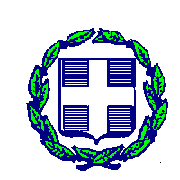 